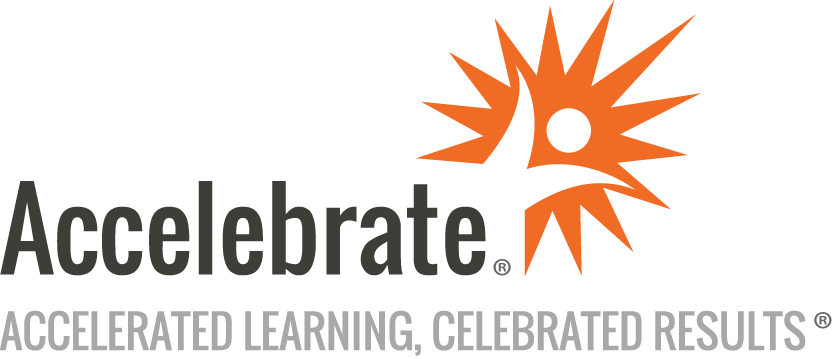 SharePoint Management: ContentCourse Number: SHPT-500
Duration: 0.5 daysOverviewThis online MS SharePoint Content Management training course teaches attendees how to manage and customize the content within SharePoint's lists and libraries.PrerequisitesAll students must have end-user experience with Microsoft SharePoint.MaterialsAll SharePoint training attendees receive comprehensive courseware.Software Needed on Each Student PCA full installation of Microsoft 365, including SharePointPlease also provide a login account for Accelebrate’s instructor to access your Microsoft 365 environment (including your SharePoint Online).If the desktop versions of OneDrive and Teams cannot be installed, we could have students use these tools via the Office.com portal during the training.ObjectivesUnderstand and create lists and librariesAdjust list and library settingsWork with metadataCreate and implement content typesOutlineIntroduction to Content Management Course IntroductionUnderstanding Lists and LibrariesUnderstanding Columns and Content TypesCreating and Modifying Libraries Creating a Document LibraryCreating Additional Library TypesChanging Library SettingsChanging Library TemplatesCreating and Modifying Lists Creating Microsoft 365 ListsCreating Legacy ListsCreating Lists from SpreadsheetsCreating Custom ListsChanging List SettingsWorking with Metadata Creating List ColumnsCreating Site ColumnsCreating Columns based on GroupsCreating Lookup ColumnsCreating Managed Metadata ColumnsCreating Calculated ColumnsFormatting ColumnsCreating Custom ViewsContent Type Management Creating List Content TypesCreating Library Content TypesLinking Behaviors to Content TypesConclsuion